 Resource 5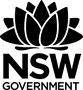 Contextual research China…Woman activity	You are to conduct research on one of the following topics and make a short digital and oral presentation to the class. You could use PPT, SWAY, VIMEO, or other digital platforms (approved by your teacher) for your presentation.Oodgeroo in ChinaOutline of her experiences in China and the importance of the trip to her literary career.Oodgeroo as an ElderChinaBrief HistoryThe WallEntombed WarriorsRevolution and the Cultural RevolutionLiberating ArmyTopic10 facts (minimum)Write a paragraph summarising what you learned.